Perbedaan  Hasil  Belajar Kearsipan  Menggunakan Model Pembelajaran Cooperative Learning Tipe Think Talk Write Dengan Model Active Learning Tipe Team Qiuz Siswa Kelas X SMK Swasta Musda Perbaungan TA. 2019/2020SkripsiOleh :S y u h a d aNPM : 161364128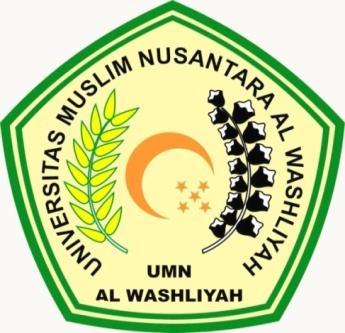 FAKULTAS KEGURUAN DAN ILMU PENDIDIKAN UNIVERSITAS MUSLIM NUSANTARA AL-WASLIYAHMEDAN2 0 2 0Perbedaan  Hasil  Belajar Kearsipan  Menggunakan Model Pembelajaran Cooperative Learning Tipe Think Talk Write Dengan Model Active Learning Tipe Team Qiuz Siswa Kelas X SMK Swasta Musda Perbaungan TA. 2019/2020Skripsi Ini Diajukan Untuk Melengkapi Tugas-tugas dan MemenuhiSyarat-syarat Untuk Memperoleh Gelar Sarjana Pendidikan PadaJurusan Pendidikan Ilmu Pengetahuan SosialProgram Studi Pendidikan EkonomiOleh:S y u h a d aNPM : 161364128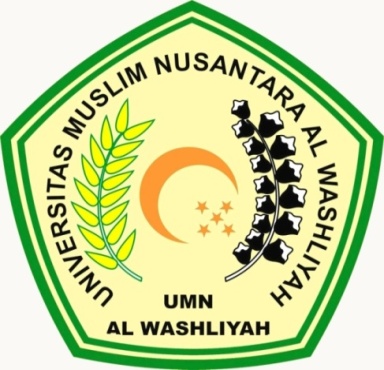 FAKULTAS KEGURUAN DAN ILMU PENDIDIKAN UNIVERSITAS MUSLIM NUSANTARA AL-WASLIYAHMEDAN2 0 2 0